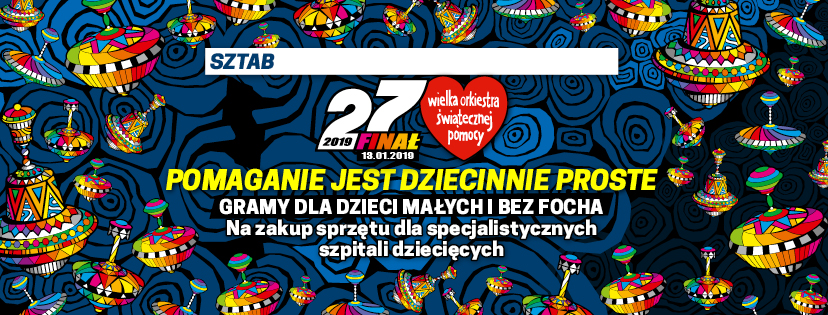 					         SCENA OTWARTYCH SERCLICYTACJE RZECZOWEObraz namalowany przez pracownię Malarstwa i Rysunku Pani Anny Nabel – Myszkiewicz. Stroik Wielkanocny.Krzesło z przeszłością – Pracownia Vinteco Agnieszka Baszczak.Nauka Makijażu – Voucher.Praca z pracowni sztuki dekoracyjnej Dom Harcerza.Koszulka od Vice Mistrza Świata i Europy Filipa Prokopyszyn i Zbigniewa Spruch z autografami.Elektryczna Hulajnoga od Prezydenta Miasta Zielonej Góry Janusza Kubickiego.Zaproszenie na trening w City Power.Koszulka Para olimpijczyka z RIO medalisty w tenisie stołowym Marcina Skrzyneckiego.Zaproszenie na trening w City Power.Przytulanki od Asilala_crochet_art.Karnet do Teatru Lubuskiego na wszystkie premiery dla dorosłych w roku 2018 dla 2 osób.Koszulka stworzona specjalnie na licytacje Wielkiej Orkiestry Świątecznej Pomocy z podpisem Zielonogórskiego żużlowca Patryka Dudka.Piłka do piłki siatkowej z podpisami Mistrzów Świata 2018 Polskiej Reprezentacji.